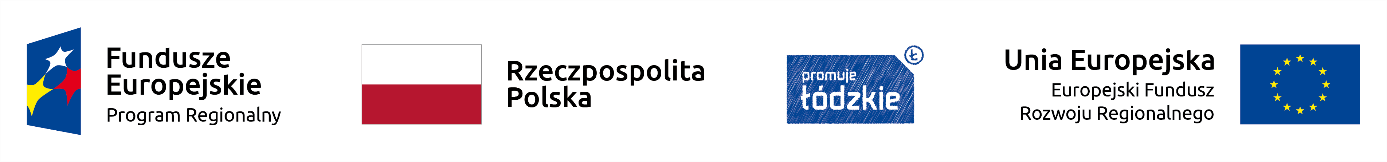 Załącznik nr 2 do SIWZskładany do oferty…………………………………………Nazwa i adres WykonawcyOŚWIADCZENIE WYKONAWCY składane na podstawie art. 25a ust. 1 ustawy z dnia 29 stycznia 2004 r.  Prawo zamówień publicznych DOTYCZĄCE SPEŁNIANIA WARUNKÓW UDZIAŁU W POSTĘPOWANIU Na potrzeby postępowania prowadzonego w trybie przetargu nieograniczonego o udzielenie zamówienia na robotę budowlaną pn. „Spycimierski gród atrakcją turystyki kulturowej i ludowej Uzdrowiska Uniejów”- ZP.271.28.2020 ELprowadzonego przez Gminę Uniejów, oświadczam/y, co następuje:INFORMACJA DOTYCZĄCA WYKONAWCYOświadczam/y, że spełniam/y warunki udziału w postępowaniu określone przez zamawiającego w Specyfikacji Istotnych Warunków Zamówienia rozdział 5 Warunki udziału w postępowaniu.INFORMACJA W ZWIĄZKU Z POLEGANIEM NA ZASOBACH INNYCH PODMIOTÓWOświadczam/y, że w celu wykazania spełniania warunków udziału w postępowaniu, określonych przez Zamawiającego w Specyfikacji Istotnych Warunków Zamówienia rozdział 5 Warunki udziału w postępowaniu polegam/y na zasobach następującego/ych podmiotu/ów: …………………………………………………………………………………………………………………………..………………………………………………………………………………………………………………………….……………………………………………………………………, w następującym zakresie: ……………………………………..……………………………………………………………………………………………………………………………..…………………………………………………………………………………………………………………………………………………………………………………(wskazać podmiot i określić odpowiedni zakres dla wskazanego podmiotu).OŚWIADCZENIE DOTYCZĄCE PODANYCH INFORMACJIOświadczam, że wszystkie informacje podane w powyższych oświadczeniach są aktualne na dzień składania oferty, tj. ……………………… i zgodne z prawdą oraz zostały przedstawione z pełną świadomością konsekwencji wprowadzenia zamawiającego w błąd przy przedstawianiu informacji.Oświadczam, że jestem/śmy w stanie, na żądanie i bez zwłoki przedstawić zaświadczenia i inne rodzaje dowodów wymagane w SIWZ na potwierdzenie spełnienia warunków udziału i nie podleganiu wykluczeniu z postępowania, z wyjątkiem przypadków, w których zamawiający ma możliwość uzyskania odpowiednich dokumentów potwierdzających bezpośrednio za pomocą bezpłatnej krajowej bazy danych w dowolnym państwie członkowskim.DataImię i nazwisko osób/osoby uprawnionej do reprezentowania wykonawcyPodpis osób/osoby uprawnionej 
do reprezentowania wykonawcyDataImię i nazwisko osób/osoby uprawnionej 
do reprezentowania wykonawcyPodpis osób/osoby uprawnionej 
do reprezentowania wykonawcyDataImię i nazwisko osób/osoby uprawnionej 
do reprezentowania wykonawcyPodpis osób/osoby uprawnionej 
do reprezentowania wykonawcy